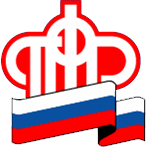       Пенсионный фонд Российской Федерации
       ГУ - Управление Пенсионного фонда РФ   в городе Сургуте          Ханты-Мансийского автономного округа – Югры (межрайонное)07.08.2020                                                                                                                   Пресс-релизПереход на карты «Мир» продлен до 1 октября 2020 года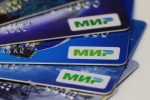 Банк России продлил до 1 октября 2020 года переход клиентов, получающих пенсии и иные социальные выплаты, осуществляемые ПФР, на национальную платёжную систему – карту «МИР».Ранее такой переход предполагалось осуществить до 1 июля 2020 года. Он был продлен в условиях распространения коронавирусной инфекции и установления на территории Российской Федерации ограничения передвижения граждан, в особенности лиц пенсионного возраста, а также с учетом социальной значимости пенсионных выплат.Данное требование касается только граждан, получающих пенсии и иные социальные выплаты на счета банковских карт других платежных систем («MasterCard», «Visa»). Оно не распространяется на тех пенсионеров, кому выплаты зачисляют на счет по вкладу (сберкнижку) или доставляют почтой. Для них с 1 октября текущего года ничего не изменится, пенсии будут доставляться по той же схеме, что и раньше.ВНИМАНИЕ! Выплаты семьям с детьми (5000 р. и 10000 р.) можно получать на карту любой платежной системы! Дополнительная выплата 10 000 руб. будет направляться на тот же счет, который был указан в заявлении на ежемесячную или единовременную выплаты.